П О С Т А Н О В Л Е Н И Еот 27.12.2021          № 1335 - прп. Усть-АбаканС целью согласования муниципального правового акта с изменившимся федеральным законодательством, в соответствии с Федеральным законом
от 08.06.2020 № 169-ФЗ «О внесении изменений в Федеральный закон «О развитии малого и среднего предпринимательства в Российской Федерации» и статьи 1 и 2 Федерального закона «О внесении изменений в Федеральный закон «О развитии малого и среднего предпринимательства в Российской Федерации» в целях формирования единого реестра субъектов малого и среднего предпринимательства - получателей поддержки», руководствуясь статьей 66 Устава муниципального образования Усть-Абаканский район, администрация Усть-Абаканского района,ПОСТАНОВЛЯЕТ:1. Внести следующие изменения в постановление администрации Усть-Абаканского района от 22.05.2019 № 682-п «Об утверждении Порядка формирования, ведения, ежегодного дополнения и опубликования Перечня муниципального имущества Усть-Абаканского района, предназначенного для предоставления во владение и (или) пользование субъектам малого и среднего предпринимательства и организациям, образующим инфраструктуру поддержки субъектов малого и среднего предпринимательства» (далее – Постановление):1.1. в наименовании Постановленияслова «и (или) пользование субъектам малого и среднего предпринимательства, самозанятым гражданам и организациям, образующим инфраструктуру поддержки субъектов малого и среднего предпринимательства» заменить словами «и (или) пользование субъектам малого и среднего предпринимательства, самозанятым гражданам, физическим лицам, не являющимися индивидуальными предпринимателями и применяющим специальный налоговый режим «Налог на профессиональный доход» организациям, образующим инфраструктуру поддержки субъектов малого и среднего предпринимательства»;1.2.в пунктах 1.1, 1.2,1.3,1.4,1.5,2.1,2.2 слова «и (или) пользование субъектам малого и среднего предпринимательства, самозанятым гражданам и организациям, образующим инфраструктуру поддержки субъектов малого и среднего предпринимательства» заменить словами «и (или) пользование субъектам малого и среднего предпринимательства, самозанятым гражданам, физическим лицам, не являющимися индивидуальными предпринимателями и применяющим специальный налоговый режим «Налог на профессиональный доход» организациям, образующим инфраструктуру поддержки субъектов малого и среднего предпринимательства»;1.3. в Приложении №1 к Постановлению:1.3.1. в наименованиислова «и (или) пользование субъектам малого и среднего предпринимательства, самозанятым гражданам и организациям, образующим инфраструктуру поддержки субъектов малого и среднего предпринимательства» заменить словами  «и (или) пользование субъектам малого и среднего предпринимательства, самозанятым гражданам, физическим лицам, не являющимися индивидуальными предпринимателями и применяющим специальный налоговый режим «Налог на профессиональный доход»,  организациям, образующим инфраструктуру поддержки субъектов малого и среднего предпринимательства»;1.3.2. раздел «1. Общие положения» изложить в следующей редакции:Настоящий Порядок определяет правила формирования, ведения, ежегодного дополнения иопубликования Перечня муниципального имущества Усть-Абаканского района, предназначенного для предоставления во владение и (или) в пользование субъектам малого исреднего предпринимательства и организациям, образующим инфраструктуру поддержкисубъектов малого и среднего предпринимательства (далее - Перечень), требования к имуществу,сведения о котором включаются в Перечень, в целях предоставления указанного имущества надолгосрочной основе (в том числе по льготным ставкам арендной платы) субъектам малого исреднего предпринимательства и организациям, образующим инфраструктуру поддержкисубъектов малого и среднего предпринимательства (далее - субъекты малого и среднегопредпринимательства), физических лиц, не являющихся индивидуальными предпринимателями иприменяющих специальный налоговый режим «Налог на профессиональный доход» (далее – организации инфраструктуры поддержки).»;1.4. в наименовании Приложения № 2 слова «и (или) пользование субъектам малого и среднего предпринимательства, самозанятым гражданам и организациям, образующим инфраструктуру поддержки субъектов малого и среднего предпринимательства» заменить словами  «и (или) пользование субъектам малого и среднего предпринимательства, самозанятым гражданам, физическим лицам, не являющимися индивидуальными предпринимателями и применяющим специальный налоговый режим «Налог на профессиональный доход»,  организациям, образующим инфраструктуру поддержки субъектов малого и среднего предпринимательства»;1.5. в наименовании Приложения № 3 слова «и (или) пользование субъектам малого и среднего предпринимательства, самозанятым гражданам и организациям, образующим инфраструктуру поддержки субъектов малого и среднего предпринимательства» заменить словами  «и (или) пользование субъектам малого и среднего предпринимательства, самозанятым гражданам, физическим лицам, не являющимися индивидуальными предпринимателями и применяющим специальный налоговый режим «Налог на профессиональный доход»,  организациям, образующим инфраструктуру поддержки субъектов малого и среднего предпринимательства»;1.6. Приложение № 4 к Постановлению изложить в новой редакции согласно приложения к настоящему постановлению (Приложение № 1);1.7. в наименовании Приложения № 5 слова «и (или) пользование субъектам малого и среднего предпринимательства, самозанятым гражданам и организациям, образующим инфраструктуру поддержки субъектов малого и среднего предпринимательства» заменить словами  «и (или) пользование субъектам малого и среднего предпринимательства, самозанятым гражданам, физическим лицам, не являющимися индивидуальными предпринимателями и применяющим специальный налоговый режим «Налог на профессиональный доход»,  организациям, образующим инфраструктуру поддержки субъектов малого и среднего предпринимательства».2. Главному редактору МАУ «Редакция газеты «Усть-Абаканские известия» (И.Ю. Церковная) опубликовать настоящее постановление в газете «Усть-Абаканские известия» или «Усть-Абаканские известия официальные».3. Управляющему делами администрации Усть-Абаканского района 
(О.В. Лемытская) разместить настоящее постановление на официальном сайте администрации «Усть-Абаканского района в сети «Интернет».4. Контроль за исполнением настоящего постановления возложить на руководителя Управления имущественных отношений администрации Усть-Абаканского района Н.И. Макшину.И.о.Главы Усть-Абаканского района                                                            И.В. БелоусПриложение №4к постановлению администрации Усть-Абаканского района от 27.12. 2021  № 1335 - пСостав комиссии по рассмотрению вопросов формирования Перечня муниципального имущества, предоставляемого во владение и (или) пользование субъектам малого и среднего предпринимательства, самозанятым гражданам, физическим лицам, не являющимися индивидуальными предпринимателями и применяющим специальный налоговый режим «Налог на профессиональный доход», организациям, образующим инфраструктуру поддержки субъектов малого и среднего предпринимательстваПредседатель комиссии: 			Потылицына Наталья Александровна – заместитель 				Главы администрации Усть-Абаканского района по 				финансам и экономике.Заместитель председателя комиссии:	Козлова Ксения Юрьевна – заместитель руководителя Управления имущественных отношений администрации Усть-Абаканского района.Секретарь комиссии:	Моисеева Татьяна Владимировна – главный специалист Управления имущественных отношений администрации Усть-Абаканского района.Члены комиссии:	Доценко Ксения Юрьевна – директор МКУ «Усть-Абаканская районная правовая служба»;Прокофьева Любовь Александровна – заместитель руководителя Управления имущественных отношений администрации Усть-Абаканского района.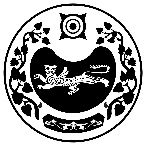 РОССИЯ ФЕДЕРАЦИЯЗЫХАКАС РЕСПУБЛИКАЗЫАFБАН ПИЛТIРIАЙМАFЫНЫH УСТАF-ПАСТААРОССИЙСКАЯ ФЕДЕРАЦИЯРЕСПУБЛИКА ХАКАСИЯАДМИНИСТРАЦИЯУСТЬ-АБАКАНСКОГО РАЙОНАО внесении изменений в постановление администрации Усть-Абаканского района от 22.05.2019 № 682-п «Об утверждении  Порядка формирования, ведения, ежегодного дополнения и опубликования Перечня муниципального имущества Усть-Абаканского района, предназначенного для предоставления во владение и (или) пользование субъектам малого и среднего предпринимательства и организациям, образующим инфраструктуру поддержки субъектов малого и среднего предпринимательства»